       Наказ «Ремонт межквартального проезда по  ул. Костюкова, 21, 23, 25»Поступил во время предвыборной кампании в сентябре 2018 года от жителей избирательного округа №9 Белгорода депутату Палесике Максиму Васильевичу.Исполнен в 2019 году.Работы выполнены  за счёт областного и городского бюджетов. Финансирование составило 1 млн 687 тыс. рублей.Депутат по избирательному округу №9 Максим Палесика:- Данный участок дороги  был в крайне неудовлетворительном состоянии. Дорожное покрытие было полностью не пригодно для передвижения не только жителей но и транспортных средств.  На сегодняшний день, межквартальный проезд соответствует нормативам и оборудован пешеходным тротуаром. Жители территории рады комфортные условиям для их передвижения.    до ремонта 			                    после ремонта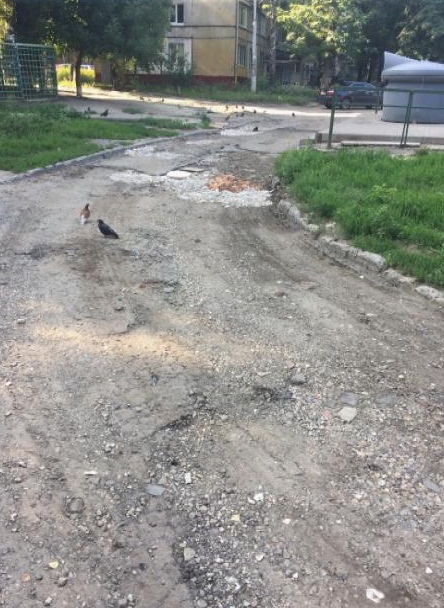 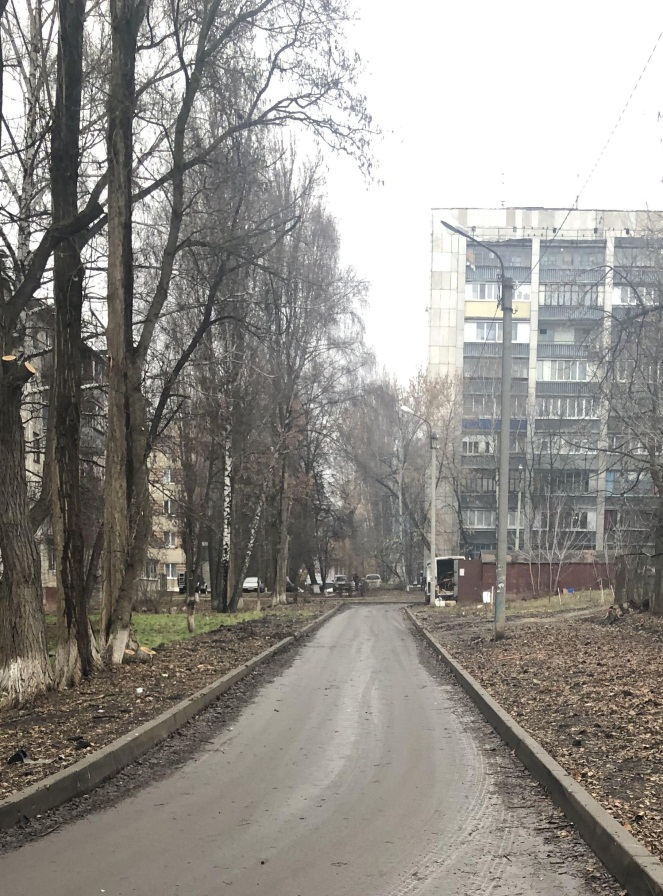 